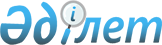 Об определении для заказчиков единого организатора государственных закупок и определении бюджетных программ и товаров, работ, услуг, по которым организация и проведение государственных закупок выполняется единым организатором
					
			Утративший силу
			
			
		
					Постановление акимата города Аксу Павлодарской области от 26 февраля 2016 года № 156/3. Зарегистрировано Департаментом юстиции Павлодарской области 14 марта 2016 года № 4983. Утратило силу постановлением акимата города Аксу Павлодарской области от 27 января 2017 года № 31/1 (вводится в действие со дня его первого официального опубликования)      Сноска. Утратило силу постановлением акимата города Аксу Павлодарской области от 27.01.2017 № 31/1 (вводится в действие со дня его первого официального опубликования).

      В соответствии с пунктом 2 статьи 31 Закона Республики Казахстана от 23 января 2001 года "О местном государственном управлении и самоуправлении в Республики Казахстан", подпунктом 3) пункта 1 статьи 8 Закона Республики Казахстан от 4 декабря 2015 года "О государственных закупках", в целях проведения единых государственных закупок акимат города Аксу ПОСТАНОВЛЯЕТ:

      1. Определить для заказчиков единым организатором государственных закупок по городу Аксу государственное учреждение "Отдел строительства города Аксу".

      2. Определить бюджетные программы и товары, работы, услуги, по которым организация и проведение государственных закупок выполняется единым организатором государственных закупок согласно приложению к настоящему постановлению.

      3. Заказчикам, администраторам местных бюджетных программ обеспечить предоставление необходимых документов единому организатору государственных закупок на организацию и проведение государственных закупок согласно действующему законодательству Республики Казахстан о государственных закупках.

      4. Контроль за исполнением настоящего постановления возложить на курирующего заместителя акима города Аксу.

      5. Настоящее постановление вводится в действие со дня его первого официального опубликования.

 Бюджетные программы и товары, работы, услуги, по
которым организация и проведение государственных
закупок выполняется единым организатором      Сноска. Приложение - в редакции постановления акимата города Аксу Павлодарской области от 02.08.2016 N 691/8 (вводится в действие со дня его первого официального опубликования).


					© 2012. РГП на ПХВ «Институт законодательства и правовой информации Республики Казахстан» Министерства юстиции Республики Казахстан
				
      Аким города

К. Нукенов
Приложение
к постановлению акимата
города Аксу
от 26 февраля 2016 года № 156/3№ п/п

Наименование

1.

Государственные закупки товаров, работ, услуг способами конкурса (аукциона) в рамках бюджетных программ развития, предусматривающих реализацию бюджетных инвестиционных проектов городскими исполнительными органами

2.

Государственные закупки товаров, работ, услуг по проектам, реализуемых в рамках Государственной программы "Дорожная карта занятости - 2020" по строительству, реконструкции, капитальному и текущему ремонту объектов коммунальной собственности предусмотренные городскими исполнительными органами

